Cronograma para defesa de pré-projetos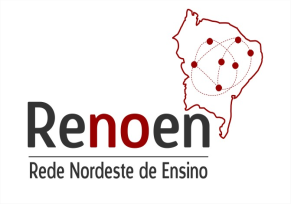 PROGRAMA DE PÓS- GRADUAÇÃO EM ENSINOCURSO DE DOUTORADO EM ENSINOREDE NORDESTE DE ENSINO (RENOEN)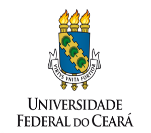 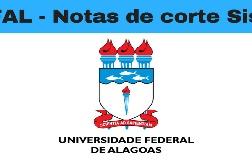 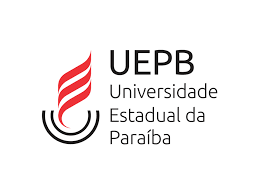 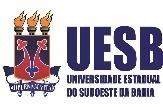 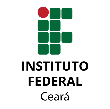 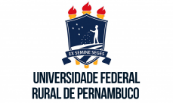 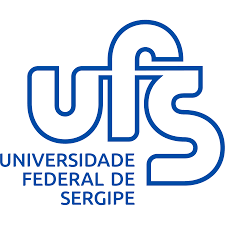 Série Número IDNome do candidato (a) e-mail do candidato (a) Avaliadores Cronograma 186619TEREZA SANTOS FARIASterezasanfarias@gmail.comProfa. Carmem e Profa. Divanízia28/06/2021 às 08:10 – 08:30 286582BRUNA CRISTINA NUNES PINTObcrisnunes@gmail.comProfa. Carmem e Profa. Divanízia28/06/2021 às 08:35 – 08:55386617VALÉRIA SANTOS SANTANA OLIVEIRAvaleriasantana574@gmail.comProfa. Carmem e Profa. Divanízia28/06/2021 às 09:00 – 09:20486644JULIANNA BRITTO OLIVEIRA SANTOSjuliannabritto1980@gmail.comProfa. Carmem e Profa. Divanízia28/06/2021 às 09:25 – 09:45586624ELAINE FERNANDA DOS SANTOSelainefernanda14@gmail.comProfa. Carmem e Profa. Divanízia28/06/2021 às 09:50 – 10:10686594JOANNA ANGÉLICA MELO DE ANDRADEjoh_bio@yahoo.com.brProfa. Carmem e Profa. Divanízia28/06/2021 às 10:15 – 10:35786304TÂNIA NÚSIA DA COSTA SILVATtanianusia@hotmai.comProfa. Carmem e Profa. Divanízia28/06/2021 às 10:40 – 11:00886267BABY DE FATIMA BARBOSA PARISIfatimaparisi@gmail.comProfa. Carmem e Profa. Divanízia28/06/2021 às 11:05 – 11:25986525ALEXANDRE CHAVES DA SILVAacs.profisica@gmail.comProfa. Carmem e Profa. Divanízia28/06/2021 às 11:30 – 11:5028/06Link aula remotameet.google.com/wut-wtky-tbo1086654ELISA LUZIA COSTA DE SANTANAluzir2007@gmail.comProfa. Carmem e Prof. Edson 29/06/2021 às 08:10 – 08:301186634FRANKLIN LIMA SANTOSfranklin.santos@piodecimo.edu.brProfa. Carmem e Prof. Edson 29/06/2021 às 08:35 - 08:551286527LEONARDO FERREIRA DE ALMEIDAleobioufs08@gmail.comProfa. Carmem e Prof. Edson 29/06/2021 às 09:00 – 09:201386550ROBSON ANDRADE DE JESUSrobsonmat@academico.ufs.brProfa. Carmem e Prof. Edson 29/06/2021 às 09:25 – 09:451486604JOSE ADRIANO CAVALCANTE ANGELOadriano.angelo@gmail.comProfa. Carmem e Prof. Edson 29/06/2021 às 09:50 – 10:101586409SILMARA MARIA DE LIMAsilmaraufs20@gmail.comProfa. Carmem e Prof. Edson 29/06/2021 às 10:15 – 10:351686670FELIPE ARAGÃO FREIRE Profa. Carmem e Prof. Edson 29/06/2021 às 10:40 – 11:001786649EDIGENIA FERREIRA SANTOSfisicaedigeninha@gmail.comProfa. Carmem e Prof. Edson 29/06/2021 às 11:05 – 11:2529/06Link sala remotameet.google.com/nyq-iebc-tsp1886606JEMIMA QUEIROZ DA SILVAjemima@uft.edu.brProfa. Ivanete e Profa. Divanízia30/06/2021 às 08:10 – 08:301986638ABÍLIO CLÁUDIO DO NASCIMENTO PEIXOTOacnpeixoto@hotmail.comProfa. Ivanete e Profa. Divanízia30/06/2021 às 08:35 - 08:552086318PRISCILA ALMEIDA TORRESpatty_almeida17@hotmail.comProfa. Ivanete e Profa. Divanízia30/06/2021 às 09:00 – 09:202186623MARIA AMÁBIA VIANA GOMESamabiaviana@gmail.comProfa. Ivanete e Profa. Divanízia30/06/2021 às 09:25 – 09:452286597LUCIENE COSTA SANTANAneninhasantana@hotmail.comProfa. Ivanete e Profa. Divanízia30/06/2021 às 09:50 – 10:102386664IANA MARASSI DOS SANTOSianasantosmarassi@gmail.comProfa. Ivanete e Profa. Divanízia30/06/2021 às 10:15 – 10:352485704JOAO PAULO SANTOS NEVES MENDONCAJoaoppaulo1508@hotmail.comProfa. Ivanete e Profa. Divanízia30/06/2021 às 10:40 – 11:002586537ROBSON FÁGNER RAMOS DE ARAÚJOrobson.ramos.araujo@hotmail.comProfa. Ivanete e Profa. Divanízia30/06/2021 às 11:05 – 11:252686614JUCILENE SANTANA SANTOSjucilene1988@live.comProfa. Ivanete e Profa. Divanízia30/06/2021 às 11:30 – 11:5030/06Link sala remotameet.google.com/uvv-sznc-wbo2786605MARIA DOS PRAZERES NUNESprazernunes@yahoo.com.brProfa. Adriana e Profa. Ivanete01/07/2021 às 08:00 – 08:202886105MÁRCIO PONCIANO DOS SANTOSponcianomarcio@hotmail.comProfa. Adriana e Profa. Ivanete01/07/2021 às 08:25- 08:452986610RENATA DAPHNE SANTOS IZAIASdaphneizaias.renata@gmail.comProfa. Adriana e Profa. Ivanete01/07/2021 às 08:50 – 09:103086284ERESSIELY BATISTA OLIVEIRA CONCEIÇÃOsielymetal@gmail.comProfa. Adriana e Profa. Ivanete01/07/2021 às 09:15 – 09:353186593DANIELA SANTOS DE JESUSdane.olhinhos@hotmail.comProfa. Adriana e Profa. Ivanete01/07/2021 às 09:40 – 10:003286309JAMISON LUIZ BARROS SANTOSjbgararu@gmail.comProfa. Adriana e Profa. Ivanete01/07/2021 às 11:05 – 11:2501/07Link sala remotameet.google.com/ojf-gzdh-mcw3386622HELEN CARLA SANTOS MATOShelencarlamatos@yahoo.comProfa. Divanízia e Profa. Carmem01/07/2021 às 08:00 – 08:203486663GRAZIELLA ROLLEMBERGgraziroll@gmail.comProfa. Divanízia e Profa. Carmem01/07/2021 às 08:25- 08:453586509GENIVALDO SÁgenivaldoferreirasa@yahoo.com.brProfa. Divanízia e Profa. Carmem01/07/2021 às 08:50 – 09:103686513DIONEI DE SOUZA LESSAdioneilessa@hotmail.comProfa. Divanízia e Profa. Carmem01/07/2021 às 09:15 – 09:353786432JOSÉ UIBSON PEREIRA MORAESjose.moraes@ifs.edu.brProfa. Divanízia e Profa. Carmem01/07/2021 às 09:40 – 10:003886641JOSE CARLOS SANTANA QUEIROZsantanaqueirozjc@gmail.comProfa. Divanízia e Profa. Carmem01/07/2021 às 10:05 – 10:253986250ANDRÉ LUIS CANUTO DUARTE MELOandre.melo@ifal.edu.brProfa. Divanízia e Profa. Carmem01/07/2021 às 10:30 – 10:504086608ROSANE KARINE TAVARES IDALINOrosane.idalino@gmail.comProfa. Divanízia e Profa. Carmem01/07/2021 às 10:55 – 11:154186266DOMINGOS SILVEIRA DOS SANTOSdom_bio10@hotmail.comProfa. Divanízia e Profa. Carmem01/07/2021 às 11:20 – 11:3001/07Link sala remotameet.google.com/omz-ynyf-bnm4286642ALESSANDRA ACIOLI PALMEIRAAlessandraacioli2@hotmail.comProf. Edson  e Profa. Ivanete30/06/2021 às 16:00 – 16:20 4386334LUCIANO SEDRAZ SILVAlucianosedraz@yahoo.com.brProf. Edson  e Profa. Ivanete30/06/2021 às 16:25 – 1645 4486585ARTUR BEZERRA DA SILVAartbs1del@gmail.comProf. Edson  e Profa. Ivanete30/06/2021 às 16:50 – 17:10 4586369DARLYSSON WESLEY DA SILVAdarlyssonwesley2014@gmail.comProf. Edson  e Profa. Ivanete30/06/2021 às 17:15 – 17:35 4686655JOÃO PESSOA PIRES NETOjoao.neto@ufob.edu.brProf. Edson  e Profa. Ivanete30/06/2021 às 17:40– 18:00 30/06Link sala remotameet.google.com/yps-kasr-xss4786104JOSÉ WESLEY FERREIRAprofwesley.quimico@gmail.comProfa. Adriana e Prof. Edson 02/07/2021 às 14:10 – 14:304886586RICHARDSON BATALHA DE ALBUQUERQUEprofessor.richardson.albuquerque@gmail.comProfa. Adriana e Prof. Edson02/07/2021 às 14:35 - 14:554986544TONICLAY ANDRADE NOGUEIRAtoniclay@globo.comProfa. Adriana e Prof. Edson02/07/2021 às 15:00 – 15:205086348JUSSARA SANTOS ROSAjussara-rosa@hotmail.comProfa. Adriana e Prof. Edson 02/07/2021 às 15:25 – 15:455186538SIGOUVENY CRUZ CARDOSOsigouveny15@gmail.comProfa. Adriana e Prof. Edson02/07/2021 às 15:50 - 16:105286637MATEUS DE SOUZA DUARTEmateus_duarte22@hotmail.comProfa. Adriana e Prof. Edson02/07/2021 às 16:15 - 16:355386354MAYARA TAVARES DE ALMEIDAmayaratavaresalmeida@gmail.comProfa. Adriana e Prof. Edson02/07/2021 às 16:40 - 17:005486592ALEXANDRE MOTA MENEZESxandy1991@academico.ufs.brProfa. Adriana e Prof. Edson02/07/2021 às 17:05 - 17:255586515OSMUNDO ROCHA CLAUDINOosmundorc@servidor.uepb.edu.brProfa. Adriana e Prof. Edson02/07/2021 às 17:30 - 17:5002/07Link sala remotameet.google.com/vmp-jwoe-etvDuplas de avaliadoresDia e horáriosSala remotaProfa. Carmem e Profa. Divanízia28/06/2021 às 08:00 – 12:00hmeet.google.com/wut-wtky-tboProfa. Carmem e Prof. Edson29/06/2021 às 08:00 – 12:00hmeet.google.com/nyq-iebc-tspProfa. Ivanete e Profa. Divanízia30/06/2021 às 08:00 – 12:00hmeet.google.com/uvv-sznc-wboProf. Edson  e Profa. Ivanete30/06/2021 às 16:00– 18:00meet.google.com/yps-kasr-xssProfa. Adriana e Profa. Ivanete01/07/2021 às 08:00 – 12:00hmeet.google.com/ojf-gzdh-mcwProfa. Divanízia e Profa. Carmem01/07/2021 às 08:00 – 12:00hmeet.google.com/omz-ynyf-bnmProfa. Adriana e Prof. Edson02/07/2021 às 14:00 - 18:00meet.google.com/vmp-jwoe-etv